Invoice StatementTotal Due, inc GST: TotalIncGST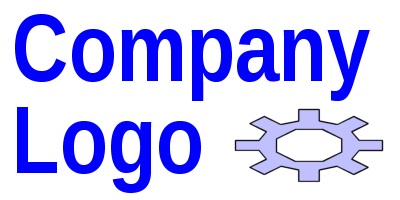 Your Business123 Main StreetYour Town4123, QldPh 1234 5678office@yourbusiness.com.auFor:CustNamePrepared by:MyNameFrom:StatementDateFromTo:StatementDateToInvoice NoOur Job NoJob TitleDateDuePaidAmountInvNoJobNoJobTitleInvDateDueDatePaidDateInvIncGST